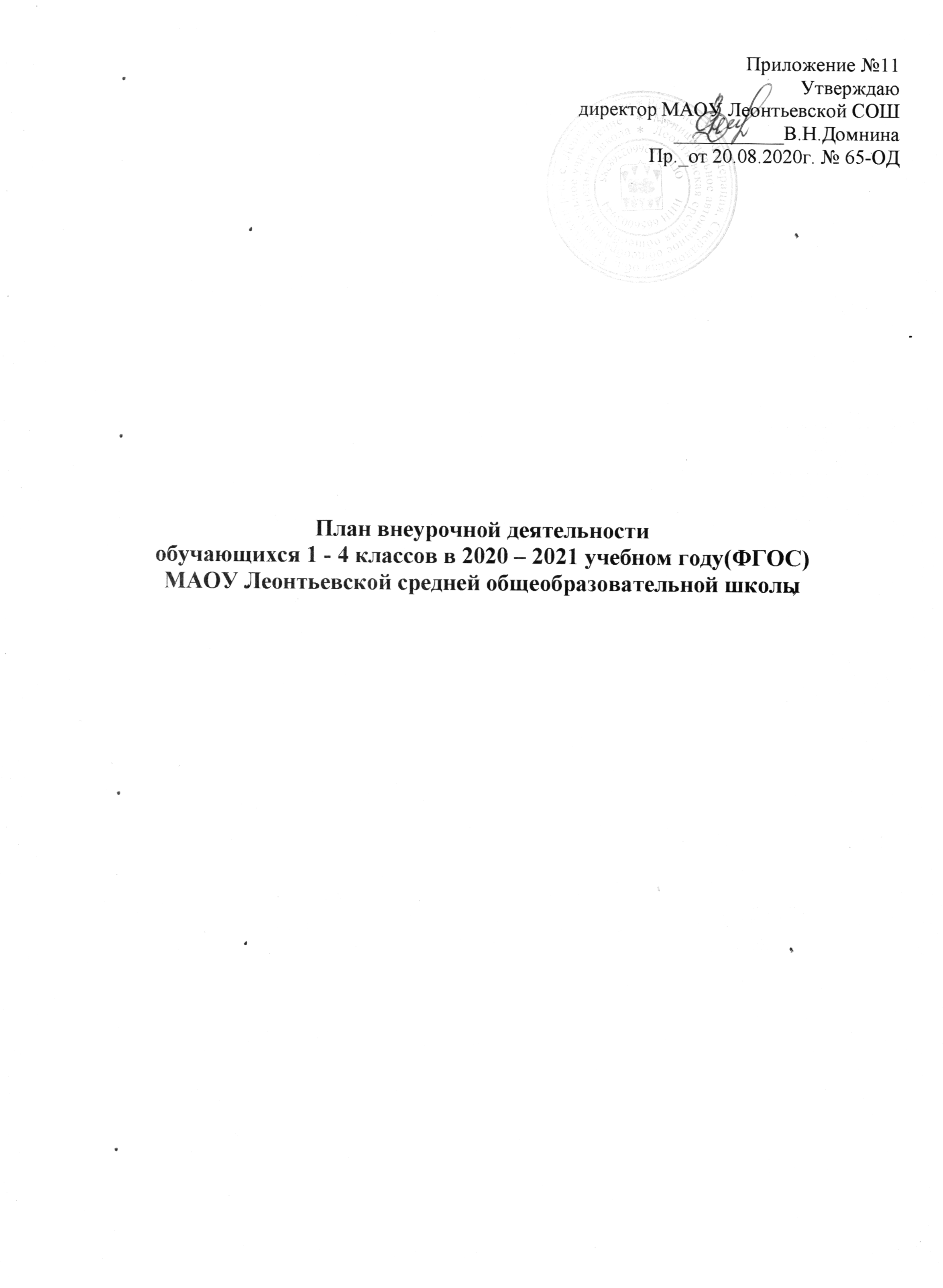 ПОЯСНИТЕЛЬНАЯ    ЗАПИСКАВнеурочная деятельность – образовательная деятельность, осуществляемая в формах, отличных от урочной, и направленная на достижение планируемых результатов освоения основной образовательной программы начального общего образования.Цели организации внеурочной деятельности на уровне начального общего образования: обеспечение соответствующей возрасту адаптации ребенка в образовательной организации, создание благоприятных условий для развития ребенка, учет его возрастных и индивидуальных особенностей.  План внеурочной деятельности разработан на основе следующих документов:- Федеральный Закон от 29.12.2012 № 273-ФЗ «Об образовании в Российской Федерации»;- Федеральный государственный образовательный стандарт начального общего образования, утвержденный приказом Министерства образования и науки Российской Федерации от 06.10.2009 № 373 (с изменениями и дополнениями, внесенными приказами Минобрнауки РФ от 26.11.2010 № 1241, 22.09.2011 № 2357, 18.12.2012 № 1060, 29.12.2014 № 1643, 18.05. 2015 № 507, 31.12.2015 № 1576);- Санитарно-эпидемиологические требования к условиям и организации обучения в общеобразовательных учреждениях, утвержденные постановлением Главного государственного санитарного врача Российской Федерации от 29.12.2010 № 189 (с изменениями и дополнениями, внесенными постановлением Главного государственного санитарного врача РФ от 29.06.2011 № 85, 25.12.2013 № 72, 24.11.2015 № 81);          - Устав муниципального автономного общеобразовательного учреждения Леонтьевской средней общеобразовательной школы (новая редакция), утверждённый Постановлением Главы Туринского городского округа от 23.12.2015 г. № 473;         - Основная общеобразовательная программа начального общего образования муниципального автономного общеобразовательного учреждения Леонтьевской средней общеобразовательной школы;Внеурочная деятельность в соответствии с требованиями ФГОС НОО организуется по основным направлениям развития личности: спортивно­оздоровительное, духовно­нравственное, социальное, общеинтеллектуальное, общекультурное.Время, отведенное на внеурочную деятельность, не учитывается при определении максимально допустимой недельной нагрузки обучающихся и составляет не более 1350 часов за 4 года обучения.При разработке модели организации внеурочной деятельности в МАОУ Леонтьевской СОШ учтены и используются ресурсы учреждения. Это традиционные мероприятия, праздники, соревнования, коллективные творческие дела, проводимые в учреждении и составляющие уклад школьной жизни, система классных часов. В зависимости от возможностей МАОУ Леонтьевской СОШ,  особенностей окружающего социума внеурочная деятельность осуществляется непосредственно в образовательной организации.Основное преимущество организации внеурочной деятельности непосредственно в образовательной организации заключается в создании условий для полноценного пребывания ребенка в образовательной организации в течение дня, содержательном единстве учебной, воспитательной и развивающей деятельности в рамках основной образовательной программы образовательной организации.План внеурочной деятельности реализуется педагогами МАОУ Леонтьевской СОШ (классными руководителями, педагогами-предметниками, педагогом-библиотекарем, педагогом- организатором ).Координирующую роль в организации внеурочной деятельности выполняет классный руководитель, который взаимодействует с педагогическими работниками, организует систему отношений через разнообразные формы воспитательной деятельности коллектива, в том числе через органы самоуправления, обеспечивает внеурочную деятельность обучающихся в соответствии с их выбором.Для реализации плана внеурочной используются учебные кабинеты, компьютерный класс, библиотека, спортивный зал, стадион с  площадкам для занятий игровыми видами спорта, пришкольный участок.            Недельная нагрузка на одного ученика составляет в среднем 8 часов. Данная форма организации внеурочной деятельности позволяет избежать перегрузки учащихся. Величина недельной образовательной нагрузки (количество занятий), реализуемой через внеурочную деятельность, на 1 обучающегося составляет не более 10 учебных часов в неделю, из которых обучающийся вправе выбрать для себя занятия в любом из представленных в плане направлений. НаправленияСпортивно-оздаровительноеМероприятияКоличество часов за годКоличество часов за годКоличество часов за годКоличество часов за годОрганизатор внеурочной деятельностиНаправленияСпортивно-оздаровительноеМероприятия1234НаправленияСпортивно-оздаровительное« День здоровья»16161616Классный руководитель, преп-организаторНаправленияСпортивно-оздаровительное« Весёлые старты»3333Классный руководительНаправленияСпортивно-оздаровительное« А ну-ка, мальчики»-111Классный руководительНаправленияСпортивно-оздаровительноеТурнир по пионерболу-333учитель физ.культуры НаправленияСпортивно-оздаровительное« Лыжные гонки»-333учитель физ.культурыНаправленияСпортивно-оздаровительное« Малая зарничка»-444кл.руководитель,препод.-организаторНаправленияСпортивно-оздаровительное« Подвижные игры»3434учитель физ.культурыНаправленияСпортивно-оздаровительное«Здоровейка»(динамич. пауза)165НаправленияСпортивно-оздаровительное184306464Духовно-нравственноеДень знаний2222Классный руководитель, преп-организаторДуховно-нравственноеДень учителя1222преподаватель-организаторДуховно-нравственное Посвящение в первоклассники1---Классный руководительДуховно-нравственноеПраздник осени1333Классный руководительДуховно-нравственноеДень матери2233Классный руководительДуховно-нравственноеНовогодний калейдоскоп4444Классный руководительДуховно-нравственное«Сегодня-мальчик, завтра – солдат»-222Классный руководительДуховно-нравственное8 Марта2233Классный руководительДуховно-нравственноеДень космонавтики1122Классный руководительДуховно-нравственное«Никто не забыт, ничто не забыто…»2266Классный руководитель, преп-организаторДуховно-нравственноеПрощание  с начальной школой---2Классный руководительДуховно-нравственноеДуховно-нравственное16202729ОбщеинтеллектуальноеМистер БИТ3434учитель информатикиОбщеинтеллектуальноеЭколята33343434педагог-организаторОбщеинтеллектуальноеИграем в шахматы 555Учитель английского языкаОбщеинтеллектуальноеПредметные  недели-555Учителя начальных классовОбщеинтеллектуальноеОлимпиады-333Учителя начальных классовОбщеинтеллектуальноеПроектная деятельность8888Учителя начальных классовОбщеинтеллектуальное«Занимательная математика»17Учителя начальных классовОбщеинтеллектуальное41555572Учителя начальных классовОбщекультурноеЧиталочка3434Педагог-библиотекарьОбщекультурноеФольклорный клуб « Веселые нотки»1717Педагог-организаторОбщекультурноеЛитературная игра « В страну веселого детства» 1111БиблиотекарьОбщекультурноеИгра-путешествие «В гостях у сказки» 1111БиблиотекарьОбщекультурноеКонкурс чтецов 2222Классные руководителиОбщекультурноеВолшебный мир оригами1717Классные руководителиОбщекультурноеЧиталочка3334Классные руководителиОбщекультурноеПальчиковый театр8Общекультурное38727238СоциальноеАкция « Милосердие»-222Классный руководительСоциальноеАкция « Доброе сердце»2222Классный руководительСоциальноеАкция « 10000 добрых дел»2244Классный руководительСоциальноеАкция « Помощь труженикам тыла»-244Классный руководительСоциальноеАкция « Помоги зимующим птицам»2222Классный руководительСоциальное«Мастерская Самоделкина»10101010Классный руководительСоциальное16202424СоциальноеИтого:295209288266Средняя недельная нагрузка9688